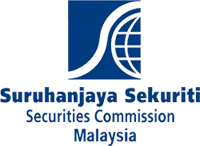  APPENDIX 1       APPLICATION FOR REGISTRATION AS A RECOGNIZED MARKET       OPERATORThis Application for Registration as a Recognized Market Operator consists of two parts:Form 1 (About the Applicant): This is the general information about the Applicant; andForm 2 (About the Recognized market): Kindly complete the specific form which is relevant to the recognized market you wish to operate.All questions must be answered. If a question is not applicable, please mark “N.A” in the space provided. Should there be insufficient space for your answers, please use separate sheets of paper and clearly mark each separate sheet of paper with the relevant section number.Please tick (√) in the relevant boxes where appropriate.If there are any changes in the information furnished in the application prior to the approval of the registration, the Applicant should notify the Securities Commission Malaysia (SC) immediately.This application must be signed by at least two directors/partners of the Applicant and must be accompanied by the relevant documents required to complete the application.This application together with the annexures must be submitted to the SC in both physical and electronic forms. The electronic copy is to be submitted to RMO.Registrations@seccom.com.my and the physical copy is to be submitted to the address set out in paragraph 18.01 of the Guidelines on Recognized Markets ("Guidelines”).  This application must be accompanied with an application fee of RM5,000 as prescribed under Capital Markets and Services Regulation 2012 upon submission to the SC. Cheque payments should be made payable to “Securities Commission Malaysia” or “Suruhanjaya Sekuriti Malaysia”. For interbank transfer, payment details are as follows:If payment is made via online banking/interbank transfer, please indicate in the payment reference the applicable RMO application i.e. “APPLY ECF”, “APPLY P2P”, “APPLY DAX” or “APPLY ESP”. Proof of payment must also be included with this application. Only an applicant who has submitted a complete application will be notified by the SC for further assessment engagement. The SC reserves the right to return an incomplete application. Please note that any application fee paid in respect of a complete application shall not be refundable upon acknowledgement of its receipt by the SC. The submission of a complete application does not automatically qualify for registration of a recognized market operator.   Account Name: Suruhanjaya Sekuriti MalaysiaBank and Branch: Malayan Banking Berhad: Bukit Damansara SSC  Jalan Semantan  50490 Kuala LumpurAccount Number: 014329 309987Swift Code: MBBEMYKLBranch Code: 27-14329DeclarationDeclarationWe, ___________________________  and __________________________We, ___________________________  and __________________________Full name						       Full nameFull name						       Full nameDeclare that:-1. We are the directors / partners of the Applicant. Declare that:-1. We are the directors / partners of the Applicant. 2. The information provided in this form and in the appendices attached to it, is true, correct and complete.2. The information provided in this form and in the appendices attached to it, is true, correct and complete.……………………………………………………………………………………SignatureSignatureName (Director/Partner):Name (Director/Partner):NRIC No/ Passport No:NRIC No/ Passport No:Date:Date:1.1   PROFILE OF APPLICANT (CORPORATION) 1.1   PROFILE OF APPLICANT (CORPORATION) 1.1   PROFILE OF APPLICANT (CORPORATION) 1.1   PROFILE OF APPLICANT (CORPORATION) 1.1   PROFILE OF APPLICANT (CORPORATION) 1.1   PROFILE OF APPLICANT (CORPORATION) A: Corporation detailsA: Corporation detailsA: Corporation detailsA: Corporation detailsA: Corporation detailsA: Corporation detailsNameCountry of incorporationCompany registration numberDate of incorporationWebsite address *(Yes / No / Being developed)B: Contact Detail(s)B: Contact Detail(s)B: Contact Detail(s)B: Contact Detail(s)B: Contact Detail(s)B: Contact Detail(s)Registered addressE-mail addressContact noOffice:                        Office:                        Mobile:Mobile:Fax:Business addressE-mail addressContact noOffice:                        Office:                        Mobile:Mobile:Fax:C: Corporation StatusC: Corporation StatusC: Corporation StatusC: Corporation StatusC: Corporation StatusC: Corporation Status   Privately held   Publicly listed   Others (please specify):   Others (please specify):   Others (please specify):   Others (please specify):D: Share Capital (RM)Total Paid-up capital Total reservesTotal equity and shareholders’ fundsE: Documents Required - Attach certified true copies of the following:E: Documents Required - Attach certified true copies of the following:E: Documents Required - Attach certified true copies of the following:E: Documents Required - Attach certified true copies of the following:E: Documents Required - Attach certified true copies of the following:E: Documents Required - Attach certified true copies of the following:Certificate of incorporation/ registrationMemorandum or articles of association, partnership agreement or any constituent documentMost recent annual audited financial statements/ Balance sheet and profit and loss account Annual return / annual declaration Return of allotment of shares form (Section 78)Return giving particulars in Register of Directors, Managers and Secretaries, and Changes of Particulars (Section 58)Certificate of incorporation/ registrationMemorandum or articles of association, partnership agreement or any constituent documentMost recent annual audited financial statements/ Balance sheet and profit and loss account Annual return / annual declaration Return of allotment of shares form (Section 78)Return giving particulars in Register of Directors, Managers and Secretaries, and Changes of Particulars (Section 58)Certificate of incorporation/ registrationMemorandum or articles of association, partnership agreement or any constituent documentMost recent annual audited financial statements/ Balance sheet and profit and loss account Annual return / annual declaration Return of allotment of shares form (Section 78)Return giving particulars in Register of Directors, Managers and Secretaries, and Changes of Particulars (Section 58)Certificate of incorporation/ registrationMemorandum or articles of association, partnership agreement or any constituent documentMost recent annual audited financial statements/ Balance sheet and profit and loss account Annual return / annual declaration Return of allotment of shares form (Section 78)Return giving particulars in Register of Directors, Managers and Secretaries, and Changes of Particulars (Section 58)Certificate of incorporation/ registrationMemorandum or articles of association, partnership agreement or any constituent documentMost recent annual audited financial statements/ Balance sheet and profit and loss account Annual return / annual declaration Return of allotment of shares form (Section 78)Return giving particulars in Register of Directors, Managers and Secretaries, and Changes of Particulars (Section 58)Certificate of incorporation/ registrationMemorandum or articles of association, partnership agreement or any constituent documentMost recent annual audited financial statements/ Balance sheet and profit and loss account Annual return / annual declaration Return of allotment of shares form (Section 78)Return giving particulars in Register of Directors, Managers and Secretaries, and Changes of Particulars (Section 58)Please tick the box to confirm that the documents are attached.       AttachedPlease tick the box to confirm that the documents are attached.       AttachedPlease tick the box to confirm that the documents are attached.       AttachedPlease tick the box to confirm that the documents are attached.       AttachedPlease tick the box to confirm that the documents are attached.       AttachedPlease tick the box to confirm that the documents are attached.       Attached1.2   CONTROLLERS1.2   CONTROLLERS1.2   CONTROLLERS1.2   CONTROLLERS1.2   CONTROLLERS1.2   CONTROLLERS1.2   CONTROLLERS1.2   CONTROLLERS1.2   CONTROLLERS1.2   CONTROLLERSA. Shareholding of Shareholders / PartnersPlease provide details of all shareholders / partners of the Applicant company up to the ultimate shareholder(s) / partner(s) A. Shareholding of Shareholders / PartnersPlease provide details of all shareholders / partners of the Applicant company up to the ultimate shareholder(s) / partner(s) A. Shareholding of Shareholders / PartnersPlease provide details of all shareholders / partners of the Applicant company up to the ultimate shareholder(s) / partner(s) A. Shareholding of Shareholders / PartnersPlease provide details of all shareholders / partners of the Applicant company up to the ultimate shareholder(s) / partner(s) A. Shareholding of Shareholders / PartnersPlease provide details of all shareholders / partners of the Applicant company up to the ultimate shareholder(s) / partner(s) A. Shareholding of Shareholders / PartnersPlease provide details of all shareholders / partners of the Applicant company up to the ultimate shareholder(s) / partner(s) A. Shareholding of Shareholders / PartnersPlease provide details of all shareholders / partners of the Applicant company up to the ultimate shareholder(s) / partner(s) A. Shareholding of Shareholders / PartnersPlease provide details of all shareholders / partners of the Applicant company up to the ultimate shareholder(s) / partner(s) A. Shareholding of Shareholders / PartnersPlease provide details of all shareholders / partners of the Applicant company up to the ultimate shareholder(s) / partner(s) A. Shareholding of Shareholders / PartnersPlease provide details of all shareholders / partners of the Applicant company up to the ultimate shareholder(s) / partner(s) Individual Individual Individual Individual Individual Individual Individual Individual Individual Individual Name Name Ordinary Ordinary Ordinary PreferencePreferencePreferenceOthersOthersName Name No.No.%No.%%No.%Individuals who have shareholding or voting rights in the Applicant company.  Please provide the details for all shareholders / partners by filling up and duplicating the row for each individual shareholder/ partnerIndividuals who have shareholding or voting rights in the Applicant company.  Please provide the details for all shareholders / partners by filling up and duplicating the row for each individual shareholder/ partnerIndividuals who have shareholding or voting rights in the Applicant company.  Please provide the details for all shareholders / partners by filling up and duplicating the row for each individual shareholder/ partnerIndividuals who have shareholding or voting rights in the Applicant company.  Please provide the details for all shareholders / partners by filling up and duplicating the row for each individual shareholder/ partnerIndividuals who have shareholding or voting rights in the Applicant company.  Please provide the details for all shareholders / partners by filling up and duplicating the row for each individual shareholder/ partnerIndividuals who have shareholding or voting rights in the Applicant company.  Please provide the details for all shareholders / partners by filling up and duplicating the row for each individual shareholder/ partnerIndividuals who have shareholding or voting rights in the Applicant company.  Please provide the details for all shareholders / partners by filling up and duplicating the row for each individual shareholder/ partnerIndividuals who have shareholding or voting rights in the Applicant company.  Please provide the details for all shareholders / partners by filling up and duplicating the row for each individual shareholder/ partnerIndividuals who have shareholding or voting rights in the Applicant company.  Please provide the details for all shareholders / partners by filling up and duplicating the row for each individual shareholder/ partnerIndividuals who have shareholding or voting rights in the Applicant company.  Please provide the details for all shareholders / partners by filling up and duplicating the row for each individual shareholder/ partnerCorporationCorporationCorporationCorporationCorporationCorporationCorporationCorporationCorporationCorporationNameNameOrdinary Ordinary Ordinary PreferencePreferencePreferenceOthersOthersNo.No.%No.%%No.%Corporation - if 5% or more of the shares in the Applicant are held by one or more corporations, please provide the corporation shareholding structure by filling up and duplicating the row for each corporationCorporation - if 5% or more of the shares in the Applicant are held by one or more corporations, please provide the corporation shareholding structure by filling up and duplicating the row for each corporationCorporation - if 5% or more of the shares in the Applicant are held by one or more corporations, please provide the corporation shareholding structure by filling up and duplicating the row for each corporationCorporation - if 5% or more of the shares in the Applicant are held by one or more corporations, please provide the corporation shareholding structure by filling up and duplicating the row for each corporationCorporation - if 5% or more of the shares in the Applicant are held by one or more corporations, please provide the corporation shareholding structure by filling up and duplicating the row for each corporationCorporation - if 5% or more of the shares in the Applicant are held by one or more corporations, please provide the corporation shareholding structure by filling up and duplicating the row for each corporationCorporation - if 5% or more of the shares in the Applicant are held by one or more corporations, please provide the corporation shareholding structure by filling up and duplicating the row for each corporationCorporation - if 5% or more of the shares in the Applicant are held by one or more corporations, please provide the corporation shareholding structure by filling up and duplicating the row for each corporationCorporation - if 5% or more of the shares in the Applicant are held by one or more corporations, please provide the corporation shareholding structure by filling up and duplicating the row for each corporationCorporation - if 5% or more of the shares in the Applicant are held by one or more corporations, please provide the corporation shareholding structure by filling up and duplicating the row for each corporationB: Shareholder/ Partner DetailsB: Shareholder/ Partner DetailsB: Shareholder/ Partner DetailsB: Shareholder/ Partner DetailsB: Shareholder/ Partner DetailsB: Shareholder/ Partner DetailsB: Shareholder/ Partner DetailsB: Shareholder/ Partner DetailsB: Shareholder/ Partner DetailsB: Shareholder/ Partner DetailsIndividual Individual Individual Individual Individual Individual Individual Individual Individual Individual NameNationalityNRIC No./Passport No.Date of Birth (ddmmyy)Residential addressE-mail addressContact no.Office:                        Office:                        Mobile:Mobile:Mobile:Mobile:Fax:Fax:Fax:CorporationCorporationCorporationCorporationCorporationCorporationCorporationCorporationCorporationCorporationNameBusiness Registration / Incorporation Number Place of incorporationBusiness addressE-mail addressContact no.Office:                        Office:                        Mobile:Mobile:Mobile:Mobile:Fax:Fax:Fax:Please provide the details for all shareholders/ partners by filling up and duplicating the table for each direct shareholder / partnerPlease provide the details for all shareholders/ partners by filling up and duplicating the table for each direct shareholder / partnerPlease provide the details for all shareholders/ partners by filling up and duplicating the table for each direct shareholder / partnerPlease provide the details for all shareholders/ partners by filling up and duplicating the table for each direct shareholder / partnerPlease provide the details for all shareholders/ partners by filling up and duplicating the table for each direct shareholder / partnerPlease provide the details for all shareholders/ partners by filling up and duplicating the table for each direct shareholder / partnerPlease provide the details for all shareholders/ partners by filling up and duplicating the table for each direct shareholder / partnerPlease provide the details for all shareholders/ partners by filling up and duplicating the table for each direct shareholder / partnerPlease provide the details for all shareholders/ partners by filling up and duplicating the table for each direct shareholder / partnerPlease provide the details for all shareholders/ partners by filling up and duplicating the table for each direct shareholder / partnerC: Documents Required - Attach copies of the following:C: Documents Required - Attach copies of the following:C: Documents Required - Attach copies of the following:C: Documents Required - Attach copies of the following:C: Documents Required - Attach copies of the following:C: Documents Required - Attach copies of the following:C: Documents Required - Attach copies of the following:C: Documents Required - Attach copies of the following:C: Documents Required - Attach copies of the following:C: Documents Required - Attach copies of the following:For Individuals: Certified true copy of the National registration identity card (NRIC) for Malaysian citizen or passport details (for non-Malaysian citizen)CVs, qualifications and experience of the individual Controller(s). Controller is as defined in GuidelinesFor Corporation: Certified true copy of the certificate of incorporation/ registrationPlease provide an organisation chart showing the Applicant and its relationship with its shareholder/ partner and up to its ultimate shareholder(s)/partner(s) For Individuals: Certified true copy of the National registration identity card (NRIC) for Malaysian citizen or passport details (for non-Malaysian citizen)CVs, qualifications and experience of the individual Controller(s). Controller is as defined in GuidelinesFor Corporation: Certified true copy of the certificate of incorporation/ registrationPlease provide an organisation chart showing the Applicant and its relationship with its shareholder/ partner and up to its ultimate shareholder(s)/partner(s) For Individuals: Certified true copy of the National registration identity card (NRIC) for Malaysian citizen or passport details (for non-Malaysian citizen)CVs, qualifications and experience of the individual Controller(s). Controller is as defined in GuidelinesFor Corporation: Certified true copy of the certificate of incorporation/ registrationPlease provide an organisation chart showing the Applicant and its relationship with its shareholder/ partner and up to its ultimate shareholder(s)/partner(s) For Individuals: Certified true copy of the National registration identity card (NRIC) for Malaysian citizen or passport details (for non-Malaysian citizen)CVs, qualifications and experience of the individual Controller(s). Controller is as defined in GuidelinesFor Corporation: Certified true copy of the certificate of incorporation/ registrationPlease provide an organisation chart showing the Applicant and its relationship with its shareholder/ partner and up to its ultimate shareholder(s)/partner(s) For Individuals: Certified true copy of the National registration identity card (NRIC) for Malaysian citizen or passport details (for non-Malaysian citizen)CVs, qualifications and experience of the individual Controller(s). Controller is as defined in GuidelinesFor Corporation: Certified true copy of the certificate of incorporation/ registrationPlease provide an organisation chart showing the Applicant and its relationship with its shareholder/ partner and up to its ultimate shareholder(s)/partner(s) For Individuals: Certified true copy of the National registration identity card (NRIC) for Malaysian citizen or passport details (for non-Malaysian citizen)CVs, qualifications and experience of the individual Controller(s). Controller is as defined in GuidelinesFor Corporation: Certified true copy of the certificate of incorporation/ registrationPlease provide an organisation chart showing the Applicant and its relationship with its shareholder/ partner and up to its ultimate shareholder(s)/partner(s) For Individuals: Certified true copy of the National registration identity card (NRIC) for Malaysian citizen or passport details (for non-Malaysian citizen)CVs, qualifications and experience of the individual Controller(s). Controller is as defined in GuidelinesFor Corporation: Certified true copy of the certificate of incorporation/ registrationPlease provide an organisation chart showing the Applicant and its relationship with its shareholder/ partner and up to its ultimate shareholder(s)/partner(s) For Individuals: Certified true copy of the National registration identity card (NRIC) for Malaysian citizen or passport details (for non-Malaysian citizen)CVs, qualifications and experience of the individual Controller(s). Controller is as defined in GuidelinesFor Corporation: Certified true copy of the certificate of incorporation/ registrationPlease provide an organisation chart showing the Applicant and its relationship with its shareholder/ partner and up to its ultimate shareholder(s)/partner(s) For Individuals: Certified true copy of the National registration identity card (NRIC) for Malaysian citizen or passport details (for non-Malaysian citizen)CVs, qualifications and experience of the individual Controller(s). Controller is as defined in GuidelinesFor Corporation: Certified true copy of the certificate of incorporation/ registrationPlease provide an organisation chart showing the Applicant and its relationship with its shareholder/ partner and up to its ultimate shareholder(s)/partner(s) For Individuals: Certified true copy of the National registration identity card (NRIC) for Malaysian citizen or passport details (for non-Malaysian citizen)CVs, qualifications and experience of the individual Controller(s). Controller is as defined in GuidelinesFor Corporation: Certified true copy of the certificate of incorporation/ registrationPlease provide an organisation chart showing the Applicant and its relationship with its shareholder/ partner and up to its ultimate shareholder(s)/partner(s) Please tick the box to confirm that the documents are attached       AttachedPlease tick the box to confirm that the documents are attached       AttachedPlease tick the box to confirm that the documents are attached       AttachedPlease tick the box to confirm that the documents are attached       AttachedPlease tick the box to confirm that the documents are attached       AttachedPlease tick the box to confirm that the documents are attached       AttachedPlease tick the box to confirm that the documents are attached       AttachedPlease tick the box to confirm that the documents are attached       AttachedPlease tick the box to confirm that the documents are attached       AttachedPlease tick the box to confirm that the documents are attached       Attached1A.1 DIRECTORS / COMPLIANCE OFFICERS1A.1 DIRECTORS / COMPLIANCE OFFICERS1A.1 DIRECTORS / COMPLIANCE OFFICERS1A.1 DIRECTORS / COMPLIANCE OFFICERS1A.1 DIRECTORS / COMPLIANCE OFFICERSA: Personal DetailsA: Personal DetailsA: Personal DetailsA: Personal DetailsA: Personal DetailsNameGender Male		 Male		 Female FemaleDate of Birth (ddmmyy)AgeNationalityNRIC No./Passport No.DesignationResidential addressE-mail addressContact no.Office:                        Mobile:Mobile:Fax:Please provide the details for all directors/ compliance officers by filling up and duplicating the table for each director/ compliance officerPlease provide the details for all directors/ compliance officers by filling up and duplicating the table for each director/ compliance officerPlease provide the details for all directors/ compliance officers by filling up and duplicating the table for each director/ compliance officerPlease provide the details for all directors/ compliance officers by filling up and duplicating the table for each director/ compliance officerPlease provide the details for all directors/ compliance officers by filling up and duplicating the table for each director/ compliance officerB: Documents Required - Attach copies of the following:B: Documents Required - Attach copies of the following:B: Documents Required - Attach copies of the following:B: Documents Required - Attach copies of the following:B: Documents Required - Attach copies of the following:For Individuals: Certified true copy of the National registration identity card (NRIC) for Malaysian citizen or passport details (for non-Malaysian citizen)CVs, qualifications and experience of the individualFor Individuals: Certified true copy of the National registration identity card (NRIC) for Malaysian citizen or passport details (for non-Malaysian citizen)CVs, qualifications and experience of the individualFor Individuals: Certified true copy of the National registration identity card (NRIC) for Malaysian citizen or passport details (for non-Malaysian citizen)CVs, qualifications and experience of the individualFor Individuals: Certified true copy of the National registration identity card (NRIC) for Malaysian citizen or passport details (for non-Malaysian citizen)CVs, qualifications and experience of the individualFor Individuals: Certified true copy of the National registration identity card (NRIC) for Malaysian citizen or passport details (for non-Malaysian citizen)CVs, qualifications and experience of the individualPlease tick the box to confirm that the documents are attached       AttachedPlease tick the box to confirm that the documents are attached       AttachedPlease tick the box to confirm that the documents are attached       AttachedPlease tick the box to confirm that the documents are attached       AttachedPlease tick the box to confirm that the documents are attached       Attached1B.1   RESPONSIBLE PERSON1B.1   RESPONSIBLE PERSON1B.1   RESPONSIBLE PERSON1B.1   RESPONSIBLE PERSON1B.1   RESPONSIBLE PERSONA: Personal Details A: Personal Details A: Personal Details A: Personal Details A: Personal Details NameGender Male		 Female Female FemaleDate of Birth (ddmmyy)AgeNationalityNRIC No./Passport No.DesignationResidential addressE-mail addressContact no.Office:                        Office:                        Mobile:Fax:Please duplicate this table and provide the details if there is more than one Responsible PersonPlease duplicate this table and provide the details if there is more than one Responsible PersonPlease duplicate this table and provide the details if there is more than one Responsible PersonPlease duplicate this table and provide the details if there is more than one Responsible PersonPlease duplicate this table and provide the details if there is more than one Responsible PersonB: Documents Required - Attach copies of the following:B: Documents Required - Attach copies of the following:B: Documents Required - Attach copies of the following:B: Documents Required - Attach copies of the following:B: Documents Required - Attach copies of the following:Certified true copy of the National registration identity card (NRIC) for Malaysian citizen or passport details (for non-Malaysian citizen)CVs, qualifications and experience of the individualCertified true copy of the National registration identity card (NRIC) for Malaysian citizen or passport details (for non-Malaysian citizen)CVs, qualifications and experience of the individualCertified true copy of the National registration identity card (NRIC) for Malaysian citizen or passport details (for non-Malaysian citizen)CVs, qualifications and experience of the individualCertified true copy of the National registration identity card (NRIC) for Malaysian citizen or passport details (for non-Malaysian citizen)CVs, qualifications and experience of the individualCertified true copy of the National registration identity card (NRIC) for Malaysian citizen or passport details (for non-Malaysian citizen)CVs, qualifications and experience of the individualPlease tick the box to confirm that the documents are attached       AttachedPlease tick the box to confirm that the documents are attached       AttachedPlease tick the box to confirm that the documents are attached       AttachedPlease tick the box to confirm that the documents are attached       AttachedPlease tick the box to confirm that the documents are attached       Attached1C: DECLARATION BY DIRECTORS/ PARTNERS/ CEO / RESPONSIBLE PERSON(S) OF THE APPLICANT  I ________________________________, NRIC No/ Passport No: ________________________ declare that I am a director / partner / CEO / responsible person (delete whichever non-applicable) of the Applicant. Further declare that myself : 1. 	Within the past 10 years, in Malaysia or elsewhere:Been charged with or convicted of in Malaysia or overseas, any civil and/or criminal offence relating to dishonesty, fraud, misleading or deceptive conduct? No	 Yes (If “Yes”, please specify details)Been charged with or convicted of in Malaysia or overseas, of any offence for which I/We were sentenced to, or liable to be sentenced to, a term of imprisonment (even if you were not imprisoned)  No	 Yes (If “Yes”, please specify details)Been charged with or convicted of an offence or subject to a proceeding under the securities laws or any law within or outside Malaysia relating to capital market? No	 Yes (If “Yes”, please specify details)Been banned in Malaysia or overseas from providing financial and/or capital market services or acting as a director of a body incorporate or being involved in the management of a body incorporate or unincorporated entity?  No	 Yes (If “Yes”, please specify details)Been subject to any form of disciplinary proceedings or actions by any professional or regulatory body? No	 Yes (If “Yes”, please specify details)Entered into a compromise or arrangement with creditors, or a petition presented in a court for bankruptcy?  No	 Yes (If “Yes”, please specify details) …………………………………………SignatureDate (ddmmyy):Please provide the signed declarations of all directors/  partners, CEO and responsible person(s) by filling up and duplicating the table for each director/ partner, CEO and responsible person(s) of the Applicant.1D: DECLARATION BY DIRECTORS/ PARTNERS OF THE APPLICANT  We ________________________________, NRIC No/ Passport No: ________________________  and ________________________________, NRIC No/ Passport No: ________________________declare that we are the directors / partners (delete whichever non-applicable) of the Applicant.We further declare on behalf of the Applicant: 1. 	Within the past 10 years, in Malaysia or elsewhere:Been charged with or convicted of in Malaysia or overseas, any civil and/or criminal offence relating to dishonesty, fraud, misleading or deceptive conduct? No	 Yes (If “Yes”, please specify details)Been charged with or convicted of in Malaysia or overseas, of any offence for which it was sentenced to, or liable to be sentenced to, a term of imprisonment (even if you were not imprisoned)  No	 Yes (If “Yes”, please specify details)Been charged with or convicted of an offence or subject to a proceeding under the securities laws or any law within or outside Malaysia relating to capital market? No	 Yes (If “Yes”, please specify details)Been banned in Malaysia or overseas from providing financial and/or capital market services?  No	 Yes (If “Yes”, please specify details)Been subject to any form of disciplinary proceedings or actions by any professional or regulatory body? No	 Yes (If “Yes”, please specify details)Entered into a compromise or arrangement with creditors or members, or a petition presented in a court for winding up?  No	 Yes (If “Yes”, please specify details) Had a receiver and manager been appointed in respect of any assets /property(ies) of the Applicant? No	 Yes (If “Yes”, please specify details) (1)…………………………………………SignatureDate (ddmmyy):(2)…………………………………………SignatureDate (ddmmyy):The directors to sign Declaration Form 1D should be the same as the directors / partners who sign the Declaration form on Page 3 of this Application Form. 2A.1  RECOGNIZED MARKET (ECF platform)2A.1  RECOGNIZED MARKET (ECF platform)A. Basic informationA. Basic informationName of ECF platformServices that will be provided on the ECF marketDoes the Applicant intend to carry out any other business activities that may or may not be connected to the ECF market? Yes  (If “Yes”, please specify details)          No  B.  Users(Reference to users includes issuer or investor)B.  Users(Reference to users includes issuer or investor)B1. InvestorsB1. InvestorsIndividuals Retail          Angel Investors          Sophisticated        Others (please specify):Entities (please specify)Entry requirements of such userProposed salient terms and conditions imposedDescribe the framework and procedures to undertake Know Your Customer (KYC), Customer Due Diligence (CDD),  Ongoing Due Diligence (ODD), Enhanced Due Diligence (EDD) and Renewal of CDD as set out under the relevant AML/ CFT requirements for purposes of identification and verification of investors using the platform B2. IssuersB2. IssuersTarget sectors (please specify)Entry requirements of the different category of usersProposed salient terms and conditions imposedDescribe the framework and procedures in relation to:customer onboardingCDD/EDD/ODD, EDD measuresRenewal of CDD as set out under the relevant AML/CFT requirements for purposes of identification and verification of issuers B3. OthersB3. OthersWill the Applicant be engaging any *introducer/ referral party?(*Introducer/ referral party means a third party engaged by the ECF operator to refer/introduce an issuer/ investor for a fee) Yes  (If “Yes”, please specify details of fee arrangements)        No  C. Offering of Islamic capital market productsC. Offering of Islamic capital market productsName of shariah adviser* *Mandatory for applicants applying for offering of Islamic capital market productsPlease provide shariah pronouncement on the proposed structure and mechanism of the product, where availableD.   Issuer’s Assessment & Fundraising ExerciseD.   Issuer’s Assessment & Fundraising ExerciseDescribe the Applicant’s governance framework and  assessment methodologies including criteria and processes, for the purposes of onboarding an issuer.Describe any independent data sources and/or third party system that will be used for the purposes of onboarding an issuerDescribe how will the requirements prescribed under the Guidelines be applied for the assessment of the prospective issuer and the fundraising exerciseDescribe the approval process prior to hosting a campaign on the platform Outline the disclosure requirements and processes in relation to publishing relevant information and documents relating to a campaign on the platformOutline the process for continuous monitoring of issuer’s updates to investors post fund disbursementE.  Monies handling arrangementsE.  Monies handling arrangementsDescribe the monies handling arrangements (Please provide an explanation on how the Applicant would  manage, access and disburse investors’ funds to the issuers, together with the related process flows)Name of licensed financial institutionName of trusteeF.  Compliance & Risk ManagementF.  Compliance & Risk ManagementCompliance Function Describe the enterprise-wide compliance function, including the proposed governance framework, roles and responsibilities and reporting line  Describe the risk management framework (including policies and procedures relating to internal audit, internal controls and security) to manage identified risks Please describe the following key risks and associated mitigating controls as listed, where applicable:Operational/ business disruption Third-party service providerConflict of Interest,Anti-Corruption and Whistleblowing ML/TF & other financial crime,  Other relevant risksDescribe the processes and arrangements to manage potential disputes and/ or complaints from issuers and investorsG.  Transaction process flowG.  Transaction process flowDescribe the transaction process flowH.  Terms and conditions imposed on usersH.  Terms and conditions imposed on usersProvide terms and conditions imposed on users (including a brief description of the disclosure documents, terms of business, resolution of disputes and circumstances for suspension of platform) (As applicable, related procedures and contractual documentation with the intended users to be attached)I.  Fees and chargesI.  Fees and chargesDetails of all fee structures applicable including the rationale for imposing such fees. J.  Systems and TechnologyJ.  Systems and TechnologyDescribe the high-level IT architecture and technology components to operate the proposed platform, including  management and maintenance of relevant records and information disclosuresDescribe the proposed governance, framework , including the structure and processes relating to technology risk managementDescribe the proposed cyber security governance framework, including control measures that commensurate with the proposed business profile and associated risks.Describe the proposed data management controls, policies and procedures to safeguard the confidentiality, integrity and availability of data.Information of key personnel responsible for technology operations and technology risk management  (e.g. qualification, employment history, background details)Information on whether the IT systems utilised for the operationalisation of the ECF market will be proprietary/ off-the-shelf/ outsourcedIf it is a proprietary system, please provide information on the person in charge of building the systems and their relevant competencies.If outsourced, please provide information on the outsourcing  arrangement and how the Applicant will ensure the competency of the appointed service providers and their compliance with the requirements in the GuidelinesBusiness continuity and disaster recovery(Please tick the box to confirm that the document is available for SC’s inspection) Full business continuity procedures Any agreements/ terms of reference agreed with any third party providing compliance or other services to the Applicant Any outsourcing arrangements for disaster recovery(Please provide details if any of the boxes above is ticked)K.  PersonnelK.  PersonnelOrganisational structure and job descriptions for key functions, (e.g., due diligence, technology, operations, compliance) with clear demonstration of reporting lines and segregation of dutiesEstimated headcounts required, including hiring plan for each identified key function to operationalise the proposed platform over the next three (3) to five (5) years. Information of key personnel carrying out key functions (e.g. qualification, employment history, background details)L.  Value Proposition and StrategyOutline the applicant’s business plans and financial projections with regard to the operation of its business over the next three (3) to five (5) years, including:Value proposition of the proposed platformVision, objectives, and key strategies to serve the targeted segments, e.g., hosting of shariah-compliant ECF campaigns in specific market/industry segmentCollaboration or partnership with industry players (private/ public) to source for prospective issuer or investors to build potential pipeline within the target segmentsInnovative strategic partnership and linkages with technology solution partners/ data source to enhance operational effectiveness and performance Plans on user education and awareness for prospective retail, sophisticated and institutional investors regarding the target segmentsOther additional unique differentiating factors of proposed platform and/ or services from other competing platformsFinancial projections as per the following reporting format:Monthly cash flow forecast for the first 12 months of Go-LiveProforma Income Statement for the first 5-years of Go-Live or up to the year it achieves profit (if the latter is longer than 5 years) (The financial projections must provide itemised gross income and expenditures and supported with the proposed fee charges and resources plans – financial, human and system)Past experiences/ track records and experiences of key personnel applicable to the proposed value propositions and target segments.2A.2  REGULATORY STATUS 2A.2  REGULATORY STATUS If the Applicant is operating similar market(s) or conducting a business in any regulated activity in Malaysia or any other jurisdiction, provide relevant information such as:If the Applicant is operating similar market(s) or conducting a business in any regulated activity in Malaysia or any other jurisdiction, provide relevant information such as:The name(s) of such market(s) and/or type of regulated activity(ies)The name(s) of such jurisdiction(s)The name(s) of any supervisory authority, including self-regulatory organisation, that exercise oversight over the Applicant or its related corporations in these jurisdictionsEvidence of the Applicant’s authorisation to operate a market or conduct a business of a regulated activity in these jurisdictions, including a copy of any conditions imposed on the Applicant’s market operations and conduct of regulated activity  in these jurisdiction(s)As applicable, documentation that would allow the SC to consider if the requirements and supervision of the Applicant is subject to are sufficiently equivalent to the requirements and supervision to which under the CMSA, e.g. a summary of the laws, legislation, regulations and rules applicable to the Applicant in these jurisdiction(s)As applicable, documentation that would allow the SC to consider if the requirements and supervision of the Applicant is subject to are sufficiently equivalent to the requirements and supervision to which under the CMSA, e.g. a summary of the laws, legislation, regulations and rules applicable to the Applicant in these jurisdiction(s)Has the Applicant ever been rejected or refused licence, authorisation or registration to operate similar market(s) or to conduct a business in any regulated activity in any jurisdiction?Has the Applicant ever been rejected or refused licence, authorisation or registration to operate similar market(s) or to conduct a business in any regulated activity in any jurisdiction? Yes  (If “Yes”, please specify details)          No   Yes  (If “Yes”, please specify details)          No  2A.3  OTHER INFORMATION Is there any other information which the Applicant considers necessary relevant in the assessment of this application? Yes  (If “Yes”, please specify details)          No  2B.1  RECOGNIZED MARKET (P2P platform)2B.1  RECOGNIZED MARKET (P2P platform)A:  Basic informationA:  Basic informationName of P2P platformProposed target market segment (Please select only one) Shariah-Compliant Financing (Proposed platform is required to host Islamic Investment Notes only) Mid-Tier / Public Listed Companies Financing (Proposed platform is required to host Investment Notes/Islamic Investment notes with minimum fundraising size of RM5 million)Rate model (e.g. pre-set/ fixed rate)Type of products (investment notes/ Islamic investment notes) offered including direct or pooled, repayment details, range of rate of financing and tenure Offering of Islamic capital market productsOffering of Islamic capital market productsName of shariah adviser* *Mandatory for applicants applying for offering of Islamic capital market productsPlease provide shariah pronouncement on the proposed structure and mechanism of the product, where availableB.  Offering of other business activitiesB.  Offering of other business activitiesDoes the Applicant intend to carry out any other business activities that may or may not be connected to the P2P market? Yes  (If “Yes”, please specify details)          No  C.  Fees and chargesC.  Fees and chargesDetails of all fee structures applicable and the rationale for imposing such fees. D.  Secondary marketD.  Secondary marketDoes the Applicant intend to offer a secondary market? Yes  (If “Yes”, please specify details)          No  E.  Value Proposition and StrategyOutline the Applicant’s business plans and financial projections with regard to the operation of its business over the next three (3) to five (5) years, including:Value proposition of the proposed platformVision, objectives, and key strategies to serve the targeted segments e.g., offering of investment notes with issuance amount larger than RM 5 million or shariah-compliant financing activitiesCollaboration or partnership with industry players (private/ public) to source for prospective issuer or investors to build potential pipeline within the target segmentsInnovative strategic partnership and linkages with technology solution partners/ data source to enhance operational effectiveness and performance Plans on user education and awareness for prospective retail, sophisticated and institutional investors regarding the target segmentsOther additional unique differentiating factors of proposed platform and/ or services from other competing platformsFinancial projections as per the following reporting format:Monthly cash flow forecast for the first 12 months of Go-LiveProforma Income Statement for the first 5-years of Go-Live or up to the year it achieves profit (if the latter is longer than 5 years)     (The financial projections must provide itemised gross income and expenditures and supported with the proposed fee charges and resources plans – financial, human and system)Past experiences/ track records and experiences of key personnel applicable to the proposed value propositions and target segments.F.  Users(Reference to users includes issuer and investor)F.  Users(Reference to users includes issuer and investor)F1.  InvestorsF1.  InvestorsIndividuals Retail         Sophisticated      Others (please specify):Entities (please specify)Entry requirementsProposed salient terms and conditions imposed Describe the framework and procedures to undertake KYC, CDD, ODD, EDD and Renewal of CDD. as set out under the relevant AML/CFT requirements for purposes of identification and verification of investors using the platformF2.  IssuersF2.  IssuersLegal status of issuers Sole proprietor Partnership Limited liability partnership Private company Unlisted public company Listed public companyTarget sectors (please specify)Entry requirements Proposed salient terms and conditions imposed Describe the framework and procedures to undertake KYC, CDD, ODD, EDD and Renewal of CDD as set out under the relevant AML/CFT requirements for purposes of identification and verification of issuers. F3.  OthersF3.  OthersWill the Applicant be engaging any *introducer/ referral party?(*Introducer/ referral party means a third party engaged by the P2P operator to refer/introduce an issuer/ investor for a fee) Yes  (If “Yes”, please specify details of fee arrangements)        No  G.  Issuer’s Assessment & Default ManagementG.  Issuer’s Assessment & Default ManagementDescribe the Applicant’s governance framework and  assessment methodologies including criteria and processes for the purposes of onboarding an issuer, shariah screening, and credit assessment, including risk scoring and determination of limits/ ratesFull details of the independent data sources, e.g., credit bureaus and data repositories used for the purposes of credit assessment, including any other additional/ alternate credit data source.Is the risk scoring system proprietary or outsourced?(If “outsourced”, please specify the outsourced parties and how the Applicant will ensure the outsourced services meet the requirement in the Guidelines)         Describe the proposed processes and mechanism to monitor issuer’s repayment status post disbursementDetails of the governance framework, processes, and criteria to assess and approve applications from issuer for any deferment / extension of time / restructuring / rescheduling,  as the case may be, of payment to investors  Details on the governance framework, processes, and criteria for the recovery and resolution of defaulted investment notes, including collection arrangements (inhouse or outsourced)Describe the mechanism and processes to enable timely and accurate disclosure of material information to prospective issuers and investors, e.g., credit scoring methodology, updates to investors on investment note’s status, historical default rates and changes to default rates over time on a periodic basisH.  Monies and collateral handling arrangementsH.  Monies and collateral handling arrangementsDescribe the monies handling arrangements(Please provide an explanation on how the Applicant would manage, access and disburse investors and issuers funds, together with the related process flows) Name of licensed financial institutionName of trusteeDescribe arrangements relating to the handling issuer’s assets/collateral pledged to the platform, where applicable I.  Transaction process flowI.  Transaction process flowDescribe the financing process flow (from point of offering of investment notes/ Islamic investment notes until release of funds to issuer)Describe the repayment process flow (from point of receiving monies from issuers until repayment to investors)  Describe the refund process flow (such as unsuccessful financing campaign or any other circumstances)J.  Compliance & Risk Management J.  Compliance & Risk Management Compliance FunctionDescribe the enterprise-wide compliance function, including the proposed governance framework, roles and responsibilities and reporting line Describe the risk management framework (including policies and procedures relating to internal audit, internal controls and security) to manage identified risks Please describe the following key risks and associated mitigating controls as listed, where applicable:Operational/ business disruption Third-party service providerConflict of Interest,Anti-Corruption and Whistleblowing ML/TF & other financial crime,  Other relevant risksDescribe the processes and arrangements to manage potential dispute and/or complaints from issuers and investorsK.  Systems and TechnologyDescribe the high-level IT architecture and technology components to operate the proposed platform, including management and maintenance of relevant records and information disclosures.Describe the proposed governance framework,, including the structure and processes relating to technology risk managementDescribe the proposed cyber security governance framework, including control measures that are commensurate with the proposed business profile and associated risks.Describe the proposed data management controls, policies and procedures to safeguard the confidentiality, integrity and availability of data.Information of key personnel responsible for technology operations and technology risk management  (e.g. qualification, employment history, background details)Information on whether the IT systems utilised for the operationalisation of the P2P market will be proprietary/ off-the-shelf/ outsourcedIf it is a proprietary system, provide information on the person in charge of building the systems and their relevant competencies. If outsourced, please provide information on the outsourcing arrangement and how the Applicant will ensure the competency of the appointed service providers and continuous compliance with the requirements in the GuidelinesBusiness continuity and disaster recovery(Please tick the box to confirm that the document is available for SC’s inspection) Full business continuity procedures Any agreements/ terms of reference agreed with any third party providing compliance or other services to the Applicant Any outsourcing arrangements for disaster recovery(Please provide details if any of the boxes above is ticked)L.  PersonnelL.  PersonnelOrganisational structure and job descriptions for key functions (e.g., due diligence, technology, operations, compliance) with clear demonstration of reporting lines and segregation of duties   Estimated headcounts required including hiring plan for each identified key function to operationalise the proposed platform over the next three (3) to five (5) yearsInformation of key personnel carrying out key functions (e.g. qualification, employment history, background details)2B.2  REGULATORY STATUS 2B.2  REGULATORY STATUS If the Applicant is operating similar market(s) or conducting a business in any regulated activity in Malaysia or any other jurisdiction, provide relevant information such as:If the Applicant is operating similar market(s) or conducting a business in any regulated activity in Malaysia or any other jurisdiction, provide relevant information such as:The name(s) of such market(s) and/or type of regulated activity(ies)The name(s) of such jurisdiction(s)The name(s) of any supervisory authority, including self-regulatory organisation, that exercise oversight over the Applicant or its related corporations in these jurisdictionsEvidence of the Applicant’s authorisation to operate a market or conduct a business of a regulated activity in these jurisdictions, including a copy of any conditions imposed on the Applicant’s market operations and conduct of regulated activity  in these jurisdiction(s)As applicable, documentation that would allow the SC to consider if the requirements and supervision of the Applicant is subject to are sufficiently equivalent to the requirements and supervision to which under the CMSA, e.g. a summary of the laws, legislation, regulations and rules applicable to the Applicant in these jurisdiction(s)As applicable, documentation that would allow the SC to consider if the requirements and supervision of the Applicant is subject to are sufficiently equivalent to the requirements and supervision to which under the CMSA, e.g. a summary of the laws, legislation, regulations and rules applicable to the Applicant in these jurisdiction(s)Has the Applicant ever been rejected or refused license, authorisation or registration to operate similar market(s) or to conduct a business in any regulated activity in any jurisdiction?Has the Applicant ever been rejected or refused license, authorisation or registration to operate similar market(s) or to conduct a business in any regulated activity in any jurisdiction? Yes  (If “Yes”, please specify details)          No  Yes  (If “Yes”, please specify details)          No 2B.3  OTHER INFORMATION Is there any other information which the Applicant considers necessary relevant in the assessment of this application? Yes  (If “Yes”, please specify details)          No  2C.1  RECOGNIZED MARKET (Digital Asset Exchange)2C.1  RECOGNIZED MARKET (Digital Asset Exchange)A: About the Digital Asset ExchangeA: About the Digital Asset ExchangeName of Digital Asset ExchangeProposed trading model (Please select) Order Book ( listing of buy/sell orders that will be matched by trading engine) Digital Broker (counterparty to every buy/sell order on or through the platform)Types of services / facilities offered on the Digital Asset Exchange including:Clear description of each service that the Applicant will provideFlowcharts or decision-making trees (if any) that illustrate the function and process flow of each service facilitated by the platformAny other relevant information or documents that describe the services to be provided.Please describe unique differentiating factors of proposed platform and/or services from other competing platforms or the gaps within the market that the platform is able to addressPlease provide a functional organisational chart and expected total headcountPlease describe the experiences of the senior management in performing their functions and experiences in relations to blockchain/cryptocurrency (please attach copies of any relevant qualifications)Does the Applicant intend to carry out any other business activities that may or may not be connected to the Digital Assets, if any? Yes  (If “Yes”, please specify details)          No  B.  Digital Assets to be tradedB.  Digital Assets to be tradedDigital Assets intended to be offered(Please explain reasons)Policies and procedures used to assess digital asset prior to offering the digital asset to be traded on its platform to Policies and procedures relating to- the conditions and thresholds that will trigger a delisting of a digital asset; the management of the delisting of the digital asset offered on its platform.C. Investors on the Digital Assets ExchangeC. Investors on the Digital Assets ExchangeTypes of investors targeted  Retail        		 Institutional	 High-Net-Worth Individuals      Professional traders 	 Others (please specify):	  	Investors’ entry requirements(Please explain the specific entry requirements for the types of investors targeted selected above)Proposed salient terms and conditionsExpected number of investors 12 months after Go Live12 months after Go LiveNumber of investors: 	_____                               Target volume / value:	_____D. Referral arrangementsD. Referral arrangementsThird party *introducer / referral, if any(*Introducer / referral party means a third party engaged by the Digital Asset Exchange Operator to refer/introduce an investor for a fee) Yes  (If “Yes”, please specify details of	  No  arrangement, including incentives structure)      E. Details of transaction process flow(may provide process flow diagram)E. Details of transaction process flow(may provide process flow diagram)Trading, offering and/or execution processSettlement and clearing activities(Please explain both on-chain and off-chain processes)Transfer and withdrawal of fiat currency or Digital AssetF. Market StructureF. Market StructureDescription of:i)   Order typesii)  Order matching processes (e.g. matching algorithm)iii) Trading hoursVolatility control mechanisms(please describe the parameters and thresholds which will be considered)Market Surveillance and controls(please describe the surveillance tools that will be utilised, the risks that may arise by using the surveillance tools and the mitigation measures to be taken)Details of arrangements and processes to manage:  error tradessystems error, failure and malfunctioninvestors’ assets in event of any suspension or outagePlease explain how the platform manages its own digital asset inventory in relations to:SourcingStorage SegregationG. Systems & TechnologyG. Systems & TechnologyIT systems utilised in platform operationalisation Please include:High-level description of the IT infrastructure underpinning the platformDescription of the technology component required to operate the platform (which should include record keeping, cyber security, access control and disclosures)Where relevant, description of how the platform would rely on the blockchain technologyAny other relevant information relating to the IT systems.Describe the proposed governance framework including the structure and processes relating to technology risk managementWill the technology and IT infrastructure be developed in-house (proprietary) / outsourcedIf it is a proprietary system, please provide information on the person in charge of building the systems and their relevant competencies.If outsourced, please provide information on the outsourcing  arrangement and how the Applicant will ensure the competency of the appointed service providers and their compliance with the requirements in the Guidelines.Estimated headcounts required to build/maintain the necessary technology component of the platformBusiness continuity management and disaster recovery plans(Please tick the box to confirm that the document is available for SC’s inspection) Full business continuity procedures Any agreements/ terms of reference agreed with any third party providing compliance or other services to the Applicant Any outsourcing arrangements for disaster recovery(Please provide details if any of the boxes above is ticked)Describe the proposed cyber security governance framework, including control measures that commensurate with the proposed business profile and associated risks.Describe the proposed data management controls, policies and procedures to safeguard the confidentiality, integrity and availability of data.Record keeping and audit trail processesH. Compliance arrangements & Risk ManagementH. Compliance arrangements & Risk ManagementDescribe the framework and procedures in relation to :customer onboarding CDD/EDD/ODD measures as set out under the relevant AML/CFT requirements for purposes of identification and verification of issuersrisks based approach (including Renewal of CDD, risk parameters, thresholds and mitigation measures)Travel rule requirementsDescribe the enterprise-wide compliance function, including the proposed governance framework, roles and responsibilities and reporting line Monitoring processes and procedures to ensure investors’ compliance with Digital Asset Exchange rules(Please describe in detail the onchain and offchain processes, parameters and thresholds)Arrangements and processes to deter and detect financial crime (e.g. AML / CFT)Please explain the tools or service providers that will be adopted as part of the compliance function and manual escalation processes of compliance issue (where applicable)Arrangements and processes to deter and detect market abuse Please describe the resources to be provided (including headcount) to conduct the compliance arrangements.Arrangements and processes to manage investors’ disputes and complaints Conflict of interest management framework Details of recovery and resolution processesDescribe overview process towards compliance of PDPA and Anti-Bribery and Anti-Corruption requirements.Details of main business risks including operational risk and any other risk together with how the platform intends to manage and mitigate the risks identified.Details of internal audit functionPlease include processes to be undertaken, frequency, reporting line and any other information. I. Client asset protection arrangementsI. Client asset protection arrangementsDetails of monies handling arrangements Please provide : explanation on the management and access of funds received and settlement to investors; andprocess flow and proposed turnaround time for  monies that are received and releasedName of licensed financial institution  Name of trustee Details of digital asset custody arrangementsName of custody service provider(s) Details of safeguards for custody of digital assets (please provide explanation on wallet and key generation, key management and key lifecycle including details on– storagesecurity measures to mitigate hacking risk, system outages, risks of collusion and any other risks deemed applicable)Explanation on how digital assets will be segregated and how settlement of digital assets will be  carried out(please explain on-chain and off-chain processes)J. Outsourcing arrangementsJ. Outsourcing arrangementsDetails of functions intended to be outsourced and rationaleDetails of parties that carry out the outsourced functionsDetails of outsourcing, assessment and monitoring processes including-Intended outsourced functions;Suitability Assessment of the service provider or the sub-contractor; Performance trackingRisk Assessment; andTermination process of the service provider or the sub-contractor K. Proprietary trading / market makingK. Proprietary trading / market makingProprietary trading for providing liquidityDetails should include the rules and parameters to which the provision of liquidity would be subjected, and process flow to ensure market fairness and transparency.Also, please describe how the platform intends to manage its DA inventory to facilitate this. Yes  (If “Yes”, please specify details)          No  Third-party market makerDetails should include the rules and parameters to which the market makers would be subjected, and process flow to ensure market fairness and transparency.Also, please describe how the platform will assess the suitability of a market maker which should include the credibility, the experience and how the market maker sources the DA  Yes  (If “Yes”, please specify details)          No  L. Business plan L. Business plan Details of business model and plans over next five (5) yearsM. Fees and chargesM. Fees and chargesDetails of all fees structure applicable to each of the services offered including the rationale for imposing such feesPlease explain the pricing model of the proposed services including where applicable, price fetching and inventory pricingN. PersonnelN. PersonnelOrganisational structure and job descriptions for key functions, (e.g., due diligence, technology, operations, compliance) with clear demonstration of reporting lines and segregation of dutiesEstimated headcounts required, including hiring plan for each identified key function to operationalise the proposed platform over the next three (3) to five (5) years.Information of key personnel carrying out key functions(e.g. qualification, employment history, background details).O. Financial resourcesO. Financial resourcesIf operations have yet to commence, please provide:i)   Monthly cash flow forecast for first twelve (12) months of going liveii)   Pro forma income statement for first five (5) years of going live and up to year profit is achievedIf operations have commenced, please provide:i)   Financial statements since commencement of operations, including statement of cash flow, balance sheet, and income statementii)  Monthly cash flow forecast for first twelve (12) months of going liveiii) Pro forma income statement for first five (5) years of going live and up to year profit is achievedP. User education and awareness P. User education and awareness Describe the plans for public awareness and user education 2C.2  REGULATORY STATUS 2C.2  REGULATORY STATUS If the Applicant is operating similar market(s) or conducting a business in any regulated activity in Malaysia or any other jurisdiction, provide relevant information such as:If the Applicant is operating similar market(s) or conducting a business in any regulated activity in Malaysia or any other jurisdiction, provide relevant information such as:The name(s) of such market(s) and/or type of regulated activity(ies)The name(s) of such jurisdiction(s)The name(s) of any supervisory authority, including self-regulatory organisation, that exercise oversight over the Applicant or its related corporations in these jurisdictionsEvidence of the Applicant’s authorisation to operate a market or conduct a business of a regulated activity in these jurisdictions, including a copy of any conditions imposed on the Applicant’s market operations and conduct of regulated activity  in these jurisdiction(s)As applicable, documentation that would allow the SC to consider if the requirements and supervision of the Applicant is subject to are sufficiently equivalent to the requirements and supervision to which under the CMSA, e.g. a summary of the laws, legislation, regulations and rules applicable to the Applicant in these jurisdiction(s)As applicable, documentation that would allow the SC to consider if the requirements and supervision of the Applicant is subject to are sufficiently equivalent to the requirements and supervision to which under the CMSA, e.g. a summary of the laws, legislation, regulations and rules applicable to the Applicant in these jurisdiction(s)Has the Applicant ever been rejected or refused license, authorisation or registration to operate similar market(s) or to conduct a business in any regulated activity in any jurisdiction?Has the Applicant ever been rejected or refused license, authorisation or registration to operate similar market(s) or to conduct a business in any regulated activity in any jurisdiction? Yes  (If “Yes”, please specify details)          No  Yes  (If “Yes”, please specify details)          No 2C.3  OTHER INFORMATION Is there any other information which the Applicant considers necessary relevant in the assessment of this application? Yes  (If “Yes”, please specify details)          No  2D.1  RECOGNIZED MARKET (Property Crowdfunding Platform)2D.1  RECOGNIZED MARKET (Property Crowdfunding Platform)A: About the Property Crowdfunding PlatformA: About the Property Crowdfunding PlatformName of Property Crowdfunding  PlatformType of products to be offered on the Property Crowdfunding  platform(Describe the residential property crowdfunding mechanisms/ arrangements)B.  Offering of other business activitiesB.  Offering of other business activitiesDetails of other business activities that may or may not be connected to the Property Crowdfunding  Platform, if anyC. PersonnelC. PersonnelOrganisational structureInformation of key personnel (e.g. qualification, employment history, background details)D. Users(Reference to users includes issuer (homebuyer) and investor)D. Users(Reference to users includes issuer (homebuyer) and investor)D.1 Issuers (Homebuyers)D.1 Issuers (Homebuyers)Entry requirements of prospective issuer/homebuyerVerification arrangements on first time issuers/ homebuyers(e.g. details on how verification of a first time homebuyer is conducted)Terms and conditionsImposed(As applicable, relatedprocedures and contractualdocumentation to be attached)D.2 Investors D.2 Investors Individuals Retail         Sophisticated      Others (please specify):Entry requirementsTerms and conditionsImposed(As applicable, relatedprocedures and contractual documentation to be attached)E. Fees and chargesE. Fees and chargesDetails of all fee/ charges structure(to include all fees and charges - stamp duties, legal fees and other costs payable in relation to the sale and purchase of the residential property)Will the Applicant beengaging any *introducer/referral party?(*Introducer/ referral partymeans a third party engagedby the PCF operator to refer/introduce an issuer/ investor for a fee) Yes  (If “Yes”, please specify details of fee arrangements)        No  F. Business ModelF. Business ModelDetails on the types of residential property to be hosted (e.g. freehold, leasehold, individual title, strata title, landed, apartments) Price range of the residential properties to be financedLocation of residential propertiesIntention to enter into any arrangements with property developersPanel of Independent registered property valuers(e.g. name, licensing information with the Board of Valuers, Appraisers, Estate Agents and Property Managers)Panel of legal firms and the arrangements/ services provided(e.g. name, member of Bar Council)Intention to enter into any arrangements with security agentsIntention to enter into any arrangements with property manager (if any)Intention to enter into any arrangements with other third party providersG. Details of investment note/ Islamic  investment noteG. Details of investment note/ Islamic  investment noteTenorAmount of residential property financing to be offered (e.g.: percentage of the property value)Incentive arrangements for investors (if any)Intention to offer refinancing/roll-over of the investment note H. Secondary market H. Secondary market Intention to offer secondary market for the trading of investment note/ Islamic investment noteI. Exit MechanismI. Exit MechanismDetails of all possible exit mechanisms at the end of the investment note/ Islamic investment note tenorDetails of the arrangements and procedures to provide exit certainty for issuer/homebuyers and investors at the end of the investment note/ Islamic investment note tenorJ. Transaction process flowJ. Transaction process flowDescribe the process flow of the investment note/ Islamic investment note from point of pre-hosting assessment/ due diligence of the residential property up until funds disbursementDescribe the refund process flow (unsuccessful financing campaign or any other circumstances)Describe the process flow of the exit arrangements at the end of tenor of the investment note/ Islamic investment note (e.g. sale of homes, auction process, refinancing/roll-over) K. Monies handling arrangementsK. Monies handling arrangementsDescribe the monies handling arrangements (in terms of investors, home buyers and any related parties)Name of licensed financial institutionName of trusteeL. Compliance arrangementsL. Compliance arrangementsCompliance procedures: Describe the compliance procedures that meets the regulatory requirementsUsers onboarding: Describe the onboarding and KYC procedures that meets the regulatory requirements Financial crime: Describe the procedures and steps that the Applicant will take to counter the risks of the following:(i) fraud or dishonesty(ii) misconduct/misuse of information relating to capital markets(iii) money launderingConflict of Interest Framework: Describe the conflict management framework including policies and procedures to address the risk of conflict of interest (e.g. officers financing, investing and trading policies)Compliance monitoring programme: Describe the actions to seek and enforce compliance M. Systems and controlsM. Systems and controlsPCF platform IT infrastructurePlease provide details of the IT infrastructure:(i) whether it is proprietary/ off-the-shelf/ outsourced(ii) if provided by third party, please provide name of vendorBusiness continuity and disaster recoverySystem security and resiliency frameworkDescribe record keeping and audit trail mechanismN. Business risksN. Business risksWhat are the main business risks and how does the Applicant intend to manage those risks?Describe the risk management frameworkDetails of internal audit functionExpected number of users:At Go LiveNumber of residential properties to be financed: _______Number of Investors: _______Target funds raised: _______12 months after Go LiveNumber of residential properties to be financed: _______Number of Investors: _______Target funds raised: _______O. Recovery and resolutionO. Recovery and resolutionDescribe the contingency arrangements, including details of the arrangements and processes that will be administered, to ensure the continuity of the investment notes in the event of business cessation or inability to carry out operations P. Financial resourcesP. Financial resourcesKindly provide the following:Kindly provide the following:Monthly cash flow forecast for the first 12 months of Go Live AttachedProforma income statement for the first five (5) years of Go Live or up to the year it achieves profit (*if the latter is longer than five (5) years)(The following minimum items must be disclosed:(i)  itemised gross income(ii) itemised expenditure AttachedQ. User education and awareness Q. User education and awareness Describe the Applicant’s plans for public awareness and user education 2D.2  REGULATORY STATUS 2D.2  REGULATORY STATUS If the Applicant is operating similar market(s) or conducting a business in any regulated activity in Malaysia or any other jurisdiction, provide relevant information such as:If the Applicant is operating similar market(s) or conducting a business in any regulated activity in Malaysia or any other jurisdiction, provide relevant information such as:The name(s) of such market(s) and/or type of regulated activity(ies)The name(s) of such jurisdiction(s)The name(s) of any supervisory authority, including self-regulatory organisation, that exercise oversight over the Applicant or its related corporations in these jurisdictionsEvidence of the Applicant’s authorisation to operate a market or conduct a business of a regulated activity in these jurisdictions, including a copy of any conditions imposed on the Applicant’s market operations and conduct of regulated activity  in these jurisdiction(s)As applicable, documentation that would allow the SC to consider if the requirements and supervision of the Applicant is subject to are sufficiently equivalent to the requirements and supervision to which under the CMSA, e.g. a summary of the laws, legislation, regulations and rules applicable to the Applicant in these jurisdiction(s)As applicable, documentation that would allow the SC to consider if the requirements and supervision of the Applicant is subject to are sufficiently equivalent to the requirements and supervision to which under the CMSA, e.g. a summary of the laws, legislation, regulations and rules applicable to the Applicant in these jurisdiction(s)Has the Applicant ever been rejected or refused license, authorisation or registration to operate similar market(s) or to conduct a business in any regulated activity in any jurisdiction?Has the Applicant ever been rejected or refused license, authorisation or registration to operate similar market(s) or to conduct a business in any regulated activity in any jurisdiction? Yes  (If “Yes”, please specify details)          No  Yes  (If “Yes”, please specify details)          No 2D.3  OTHER INFORMATION Is there any other information which the Applicant considers necessary relevant in the assessment of this application? Yes  (If “Yes”, please specify details)          No  2E.1  RECOGNIZED MARKET (e-services platform)2E.1  RECOGNIZED MARKET (e-services platform)A: Basic informationA: Basic informationName of e-services platformServices that will be provided on the e-services platformDoes the Applicant intend to carry out any other business activities that may or may not be connected to the e-services platform? Yes  (If “Yes”, please specify details)          No  Is the Applicant currently regulated by another sectorial regulator?(If “Yes”, please provide the SC with the necessary no objection/approval letter) Yes  (If “Yes”, please specify details)          No  B. UsersB. UsersDescribe the intended users of the e-services platform     Retail clients   Institutional clients   High net worth clients   Licensed brokers/fund houses   Authorised financial institutional   Trustees or custodians   Others (please specify):__________________________________________________Entry requirements of such  userC. Terms and conditions imposed on usersC. Terms and conditions imposed on usersProvide terms and conditions imposed on users (including a brief description of the disclosure documents, terms of business, resolution of disputes and circumstances for suspension of platform) (As applicable, related procedures and contractual documentation with the intended users to be attached)D. Arrangement details with CMSL holder or RMOD. Arrangement details with CMSL holder or RMOName of CMSL holder or RMO(please provide the details and documentations)Type of product to be offered on e-services platform. (please specify)Details of arrangements with CMSL holder or RMO(including, but not limited to, fee sharing structure, product pricing methodology, data protection arrangements, terms of disclosure, resolution of dispute, circumstances of suspension on the platform, compliance to AML/CFT requirements arrangements and general service level agreement. All relevant documents reflecting the details of arrangements to be attached)E.   Due diligence process	E.   Due diligence process	Describe the due diligence or onboarding process that will be carried out on prospective users, if anyF.  Monies handling arrangementsF.  Monies handling arrangementsDescribe the monies handling arrangements (Please provide an explanation on how the applicant would manage, access and transfer  investors’ funds to the CMSL holder or RMO, together with the related process flows)Name of licensed financial institutionName of trusteeG.   Business risksG.   Business risksDescribe the main business risks and how it intends to manage those risksHow many users does the Applicant expect to have?At Go LiveUsers: _____12 months after Go LiveUsers: _____Describe the risk management systems or procedures (including procedures relating to internal audit, internal controls and security)H.  Transaction process flowH.  Transaction process flowDescribe the end-to-end transaction process flow, including process of execution, settlement and clearing of transactions I.  Fees and chargesI.  Fees and chargesDetails of all fee structures applicable including the rationale for imposing such fees. J.  Systems and controlsJ.  Systems and controlsInformation on whether  the IT systems utilised for the operationalisation of the e-services platform will be proprietary/ off-the-shelf/ outsourced?(If proprietary, provide information on the person in charge of building such systems and their relevant competencies. If outsourced, please provide information on the outsourcing arrangement and how the applicant will ensure the competency of the appointed service providers and their compliance with the requirements in the Guidelines)Business continuity and disaster recovery, including cyber security and resiliency framework (Please tick the box to confirm that the document is available for SC’s inspection) Full business continuity procedures Any agreements/ terms of reference agreed with any third party providing compliance or other services to the Applicant Any outsourcing arrangements for disaster recovery(Please provide details if any of the boxes above is ticked)Describe record keeping and audit trail features and proceduresK.   PersonnelK.   PersonnelDemonstrate that it has an effective management structure and clear reporting lines to ensure key controlled functions (including market controls, surveillance, compliance, user regulation, system integrity)(Please include information of names, relevant experience and qualifications of key personnel and staff organisational structure, clearly indicating senior management / decision makers/ key employees and their reporting lines)Estimated headcounts required, including hiring plan for each identified key function to operationalise the proposed platform over the next three (3) to five (5) years. L.   Compliance arrangementsL.   Compliance arrangementsCompliance procedures: Briefly describe the compliance procedures which will ensure that it meets the regulatory requirementsCompliance monitoring procedures: Briefly describe the monitoring actions to ensure the  compliance with the compliance proceduresConflict of Interest: Briefly describe the conflict of interest framework and relevant procedures for compliance Financial crime: Briefly describe the procedures and steps to counter the risks of the following:(i) fraud or dishonesty(ii) misconduct/misuse of information relating to capital markets(iii) money laundering M.  Value Proposition and StrategyOutline the applicant’s business plans and financial projections with regard to the operation of its business over the next three (3) to five (5) years, including:Value proposition of the proposed platformVision, objectives, and key strategies to serve the targeted segmentsCollaboration or partnership with industry players (private/ public) to build potential pipeline within the target segmentsInnovative strategic partnership and linkages with technology solution partners/ data source to enhance operational effectiveness and performance Plans on user education and awareness for prospective retail, sophisticated and institutional investors regarding the target segmentsOther additional unique differentiating factors of proposed platform and/ or services from other competing platformsFinancial projections as per the following reporting format:Monthly cash flow forecast for the first 12 months of Go-LiveProforma Income Statement for the first 5-years of Go-Live or up to the year it achieves profit (if the latter is longer than 5 years) (The financial projections must provide itemised gross income and expenditures and supported with the proposed fee charges and resources plans – financial, human and system)Past experiences/ track records and experiences of key personnel applicable to the proposed value propositions and target segments.2E.2  REGULATORY STATUS 2E.2  REGULATORY STATUS If the Applicant is operating similar market(s) or conducting a business in any regulated activity in Malaysia or any other jurisdiction, provide relevant information such as:If the Applicant is operating similar market(s) or conducting a business in any regulated activity in Malaysia or any other jurisdiction, provide relevant information such as:The name(s) of such market(s) and/or type of regulated activity(ies)The name(s) of such jurisdiction(s)The name(s) of any supervisory authority, including self-regulatory organisation, that exercise oversight over the Applicant or its related corporations in these jurisdictionsEvidence of the Applicant’s authorisation to operate a market or conduct a business of a regulated activity in these jurisdictions, including a copy of any conditions imposed on he Applicant’s market operations and conduct of regulated activity  in these jurisdiction(s)As applicable, documentation that would allow the SC to consider if the requirements and supervision of the Applicant is subject to are sufficiently equivalent to the requirements and supervision to which under the CMSA, e.g. a summary of the laws, legislation, regulations and rules applicable to the Applicant in these jurisdiction(s)As applicable, documentation that would allow the SC to consider if the requirements and supervision of the Applicant is subject to are sufficiently equivalent to the requirements and supervision to which under the CMSA, e.g. a summary of the laws, legislation, regulations and rules applicable to the Applicant in these jurisdiction(s)Has the Applicant ever been rejected or refused licence, authorisation or registration to operate similar market(s) or to conduct a business in any regulated activity in any jurisdiction?Has the Applicant ever been rejected or refused licence, authorisation or registration to operate similar market(s) or to conduct a business in any regulated activity in any jurisdiction? Yes  (If “Yes”, please specify details)          No   Yes  (If “Yes”, please specify details)          No  2E.3  OTHER INFORMATION Is there any other information which the Applicant considers necessary relevant in the assessment of this application? Yes  (If “Yes”, please specify details)          No  3.1  RECOGNIZED MARKET (GENERAL)3.1  RECOGNIZED MARKET (GENERAL)3.1  RECOGNIZED MARKET (GENERAL)A: Basic informationA: Basic informationA: Basic informationName of recognized marketTrading hoursNature of recognized market   Order routing system   Electronic communication systemNature of recognized market   Internet portal   Trading platformNature of recognized market   Others (please specify):   Others (please specify):Describe type of services provided on the recognized marketDescribe the financial instruments to be traded on the recognized marketDescribe the prospective categories of participants including:Manner in which the different category of participants would access the recognized market, andEntry requirements placed on different categories of participantsDescribe the intended users of the recognized market     Retail clients   Institutional clients   High net worth clients   Licensed brokers/fund houses   Authorised financial institutional   Trustees or custodians   Others (please specify):__________________________________________________   Retail clients   Institutional clients   High net worth clients   Licensed brokers/fund houses   Authorised financial institutional   Trustees or custodians   Others (please specify):__________________________________________________Describe source of remuneration   Fixed fees from usersBasis of computation of fee:____________________________________   Variable fees from usersBasis of computation of fee:____________________________________   Advertisement fees   Rebate or commission from intermediaries   Others (please specify):__________________________________________________B: Transaction Process Flow B: Transaction Process Flow Describe the end-to-end process flow including receiving and execution of a client order, post trade clearing and settlement and any monies handling arrangements, on the recognized market (to be presented in the form of a diagram as an attachment).Describe the end-to-end process flow including receiving and execution of a client order, post trade clearing and settlement and any monies handling arrangements, on the recognized market (to be presented in the form of a diagram as an attachment).Attach a copy of the respective transaction process flows together with this application form.Attach a copy of the respective transaction process flows together with this application form.C: Terms and Conditions Imposed on UsersC: Terms and Conditions Imposed on UsersProvide terms and conditions (including procedures and other documentation) imposed on users for the use of the recognized market (including a brief description of the disclosure documents, terms of business) that the applicant will give to its users, resolution of trade disputes and circumstances for suspension of facilities).Provide terms and conditions (including procedures and other documentation) imposed on users for the use of the recognized market (including a brief description of the disclosure documents, terms of business) that the applicant will give to its users, resolution of trade disputes and circumstances for suspension of facilities).As applicable, related contractual documentation with the intended users to be attached with this application form.As applicable, related contractual documentation with the intended users to be attached with this application form.D: Controlled functions: Information on Key PersonnelD: Controlled functions: Information on Key PersonnelProvide information on staffing levels of key controlled functions (including market controls, market surveillance, compliance, member regulation, system integrity), including information of their names, relevant experience and qualifications, etc.Provide information on staffing levels of key controlled functions (including market controls, market surveillance, compliance, member regulation, system integrity), including information of their names, relevant experience and qualifications, etc.Provide on a separate sheet a staff organisational structure chart, clearly indicating senior management/ decision makers/ key officers or employees and their reporting lines.Provide on a separate sheet a staff organisational structure chart, clearly indicating senior management/ decision makers/ key officers or employees and their reporting lines.E: Systems and ControlsE: Systems and ControlsDescribe the IT systems used (including off-the shelf/ customised/ outsourced)Describe the security process and proceduresDescribe the capacity of the systemDescribe the business continuity plan and procedures, including details of any third-party involvement(if applicable, provide the name of the third party that will be involved in managing/operating material aspects of the Applicant’s operations on behalf of the Applicant.  Describe the role and responsibilities of each third party to which the Applicant has delegated or outsourced its operations)Describe risk management systems or procedures including procedures relating to internal audit, internal controls, security Describe record keeping and audit trail features and procedures3.2  REGULATORY STATUS 3.2  REGULATORY STATUS If the Applicant is operating similar market(s) or conducting a business in any regulated activity in Malaysia or any other jurisdiction, provide relevant information such as:If the Applicant is operating similar market(s) or conducting a business in any regulated activity in Malaysia or any other jurisdiction, provide relevant information such as:The name(s) of such market(s) and/or type of regulated activity(ies)The name(s) of such jurisdiction(s)The name(s) of any supervisory authority, including self-regulatory organisation, that exercise oversight over the Applicant or its related corporations in these jurisdictionsEvidence of the Applicant’s authorisation to operate a market or conduct a business of a regulated activity in these jurisdictions, including a copy of any conditions imposed on the Applicant’s market operations and conduct of regulated activity  in these jurisdiction(s)As applicable, documentation that would allow the SC to consider if the requirements and supervision of the Applicant is subject to are sufficiently equivalent to the requirements and supervision to which under the CMSA, e.g. a summary of the laws, legislation, regulations and rules applicable to the Applicant in these jurisdiction(s)As applicable, documentation that would allow the SC to consider if the requirements and supervision of the Applicant is subject to are sufficiently equivalent to the requirements and supervision to which under the CMSA, e.g. a summary of the laws, legislation, regulations and rules applicable to the Applicant in these jurisdiction(s)Has the Applicant ever been rejected or refused licence, authorisation or registration to operate similar market(s) or to conduct a business in any regulated activity in any jurisdiction?Has the Applicant ever been rejected or refused licence, authorisation or registration to operate similar market(s) or to conduct a business in any regulated activity in any jurisdiction? Yes  (If “Yes”, please specify details)          No   Yes  (If “Yes”, please specify details)          No  3.3  OTHER INFORMATION Is there any other information which the Applicant considers necessary relevant in the assessment of this application? Yes  (If “Yes”, please specify details)          No  